Colegio Emilia Riquelme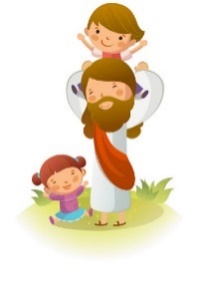 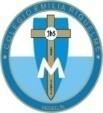 MatemáticasGrado: 5Gracias por su apoyo. Un saludo enorme y Dios los guarde.Nuestra clase en el horario normal  lunes a viernes de 07:00 a 08:00 am.(Los correos por si se presentan inquietudes).Correo: pbustamante@campus.com.coLas clases por zoom de esta semana serán lunes, martes   y miércoles. los otros días  son para aclarar dudas por el chat del correo, whatsapp y realizar la actividad.Fecha 08 de junio 2020NOTA: BIMESTRAL DE MATEMÁTICAS ES EL PRÓXIMO JUEVES 18 DE JUNIOSaludo: Tarjeta Tema: Actividad de logaritmación.Soluciona activamente los ejercicios de logaritmación.Tener listo cuaderno y cartuchera, para que desarrolles los ejercicios, que se irán dictando en clase. (6 ejercicios para repasar).Si no te puedes conectar escribe al whasa para enviarte los ejercicios.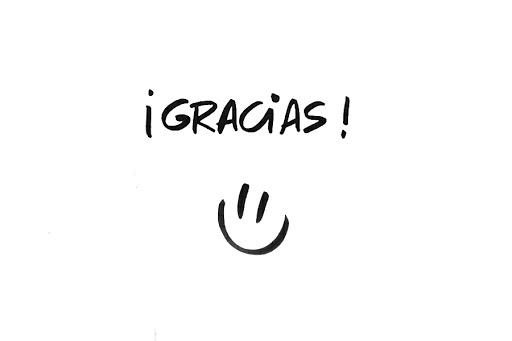 Fecha 09 de junio de 2020Salud: Oración. Tema: tabla de potencia, radicación y logaritmación. Soluciona los ejercicios propuestos.Fecha 10 de junio de 2020Tema: solución de problemas.Analiza la información de cada problema.Desarrollar la página 46 Y 47 del libro de matemáticas. ORIENTACION POR ZOOM.No se envía al correo.Fecha 11 de junio de 2020Tema: Repaso la multiplicación en casa.Actividad Ingresa a la página:  https://la.ixl.com/math/5-grado/multiplicar-por-n%C3%BAmeros-de-un-d%C3%ADgitoFecha 12 de junio  de 2020Tema: Repaso el mínimo común múltiplo.Actividad Ingresa a la página:  https://la.ixl.com/math/5-grado/m%C3%ADnimo-com%C3%BAn-m%C3%BAltiplo